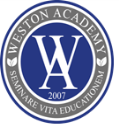 LISTA DE ÚTILES ESCOLARES3° Básico 2017Lenguaje y Comunicación1 cuaderno cuadro grande (universitario o college) forro azul1 cuaderno cuadro grande (universitario o college) forro transparente1 carpeta plastificada con acoclip color azul1 diccionario español Larousse (uso diario)1 diccionario de sinónimos y antónimos (uso diario)Lápiz grafito Lápiz bicolor1 Lápiz pasta (azul, negro, rojo)Texto de Estudio:Texto de Lenguaje y Comunicación 3°Básico " casa del saber”, Editorial Santillana Matemáticas1 cuaderno universitario, 100 hojas, cuadro grande.  Forro azulSet de reglas(regla 30 cm, escuadra, transportador)Texto de estudio:Texto del Estudiante y Cuaderno de practica “Matemáticas PR1ME”  3° scholasticCiencias  Naturales:1 Cuaderno universitario de cuadro grande, 100 hojas; forrado de color verde 1  Carpeta Oficio plastificada con accoclip, color verde.1 Block de hojas oficio y cuadro grande para trabajos de investigación.Texto de estudio:“Ciencias Naturales 3° Básico – Casa del saber, Editorial Santillana”Historia, Geografía y Ciencias Sociales1 cuaderno universitario, 100 hojas, cuadro grande, forrado color amarillo 1 carpeta oficio plastificada con accoclip, color amarillo.Texto de estudio:“Sociedad 3° Básico – Casa del saber, Editorial Santillana”Inglés1 Cuaderno Universitario líneas 100 hojas.1 Carpeta Tamaño Oficio con acoclip color naranjo.Forro Color NaranjoTexto de estudio InglésGet Ready for Starters, Editorial OxfordEducación físicaUniforme deportivo completo:Buzo deportivo oficialPolera deportivaShort o calza oficialZapatillas deportivas de preferencia jogging(no colores fuertes)Jockey azul y bloqueadorBolso deportivoCuaderno de 100 hojas forro transparentePara uso personal:JabónDesodorante PPeineta Tecnología1 cuaderno universitario 100 hojas, cuadro grande, forro  color blanco1 Pendrive  (marcado con nombre y curso)Artes1 Caja plástica transparente de 10 litros, indicada con nombre y curso.1 carpeta oficio plastificada con accoclip, color celeste 1resma (tamaño oficio o carta)2 block de dibujo n° 99.1 Caja de crayones 12 colores.1 Cajas de plasticina 12 colores.1 Témpera de 12 colores.1 Estuche de goma eva normal1 estuche de goma eva glitter2 Estuche de cartulina de colores.1 estuche de cartulina española10 láminas tamaño oficio para termolaminar 1 set glitter. 2 pliego de papel kraf2 pliegos de cartulina (colores a elección)6 Paquetes de papel lustre de 10x10cm.2 Pinceles: Nº 6 y 121 mezclador y vaso plástico.1 Caja de plumones punta redonda 12 colores1 Cola fría (mediana)2 bolsas de palitos de helado (una sin color y una con color)2 Cinta adhesiva gruesa transparente. (cinta de embalaje)2 Masking Tape (gruesos)3 plumones de pizarra (rojo, azul y negro)MúsicaUn cuaderno universitario cuadriculado de 100 hojas con forro gris. Una flauta soprano marca Honner, Yamaha o aulosReligión1 cuaderno universitario 80 hojas, forro celeste.Formación1 Carpeta moradaMaterial Estuche:2 lápices grafito2 lapices bicolor 2 lápices pasta azul1 lápiz pasta rojo1 lapiz pasta negro12 lápices de colores1 corrector de lápiz.1 pegamento en barra medianoTijera punta roma.1 goma de borrarRegla 10 cms2 destacadores color a elecciónNotas importantes:Todos los cuadernos deben venir forrados con el color correspondiente, marcados y plastificados.El uniforme oficial del colegio es de uso obligatorio y está debidamente especificado en el manual de convivencia.Los niños y niñas deben  traer sus cuadernos y textos de estudio de acuerdo al horario de clases.Todos los materiales deben venir marcados con el nombre del estudiante y curso.LECTURA COMPLEMENTARIA 2017Venta de texto en el colegio:LENGUAJEMesLibroAutorEditorialLENGUAJEAbril¿Seguiremos siendo amigos?Paula Danziger.AlfaguaraLENGUAJEMayoEl ladrón de mentirasRoberto SantiagoBarco a vaporLENGUAJEJunioLa cama mágica de Bartolo. Mauricio ParedesAlfaguaraLENGUAJEJulioLa leyenda del viajero que no podía detenerseCarmelo Concha LópezEverestLENGUAJEAgostoLa bruja bella y el solitarioAna María Del Río.AlfaguaraLENGUAJESeptiembreLa cabaña en el árbolGillian CrossAlfaguaraLENGUAJEOctubreBartolo y los cocodrilos mágicos Mauricio ParedesAlfaguaraLENGUAJENoviembreLa leyenda de Bony MartinJosé Luis OlaizolaAnayaInglés textoEditorialInglés A visit to the city, Oxford, Dolphin Readers, Level 2Inglés Candy for breakfast, Oxford, Dolphin Readers, Level 2HISTORIAFechaLibroAutorEditorialHISTORIAPrimer SemestreEl talón de Aquiles y otros mitos griegosCecilia Beuchat y Carolina ValdiviesoZigzagHISTORIASegundo semestreCuentos de los derechos del niñoSaúl SchkilnikZigzagTextosFechaLenguaje, Historia y Ciencias Naturales, editorial. SantillanaSábado 4 de Marzo de 2017, de 10:00 a 13:00.Inglés : Get Ready for Starters, OxfordSábado 4 de Marzo de 2017, de 10:00 a 13:00.Matemática:  Prime 3( scholastic, Editorial galileo), Sábado 4 de Marzo de 2017, de 10:00 a 13:00.